Register here for Individual, Self-Paying Participants (For Schools use next page)Important Note: Please complete the Confirmation of Payment Section on the next page.Register for Schools, Organisations and Institutional Members on next page please  >>>Register here for Schools/Organisations (ASCD (Singapore) Institutional Members and Non-Member Schools)Insert more rows if required.Confirmation of Payment   (Please select one option with “X”)Autism Spectrum Disorder (ASD)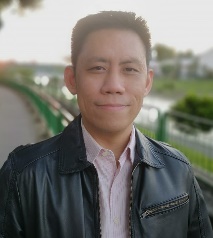 Dr Nah Yong Hwee For Educators at All Levels Online via ZoomAutism Spectrum Disorder (ASD)Dr Nah Yong Hwee For Educators at All Levels Online via ZoomAutism Spectrum Disorder (ASD)Dr Nah Yong Hwee For Educators at All Levels Online via ZoomEvent DatesType of MembershipFee for Each Workshop1st July 2022 (Friday)and8th July 2022 (Friday)Important:Participants must attend both days for the complete workshopASCD (Singapore) Life and Ordinary Members ASCD (Singapore) Institutional Members 	(ASCD (S) Institutional Members may send up to a maximum of 	6 (SIX) teachers at Member RateS$150.001st July 2022 (Friday)and8th July 2022 (Friday)Important:Participants must attend both days for the complete workshopNon-MembersIncludes ASCD (S) Ordinary Membership valid until 31 Dec 2022S$180.001st July 2022 (Friday)and8th July 2022 (Friday)Important:Participants must attend both days for the complete workshopBecome an ASCD (Singapore) Member!(Payment for ASCD (S) membership) valid until 31 December 2022)Ordinary Membership: S$30.  Institutional Membership: S$300.00Please request for Membership Form at  ascd@work-solutions.com Become an ASCD (Singapore) Member!(Payment for ASCD (S) membership) valid until 31 December 2022)Ordinary Membership: S$30.  Institutional Membership: S$300.00Please request for Membership Form at  ascd@work-solutions.com Closing DatePriority for ASCD (Singapore) Members until 30th May 2022.Registration closes as soon as seats are all taken up (Only 50 seats available).  Priority for ASCD (Singapore) Members until 30th May 2022.Registration closes as soon as seats are all taken up (Only 50 seats available).  Name of ParticipantEmail Address Teaching Levels Teaching SubjectMobile Phone No.ASCD Singapore Membership Type (Please click one)Name of ParticipantEmail Address (For breakout room allocation)(For breakout room allocation)Mobile Phone No.ASCD Singapore Membership Type (Please click one)1 Life    Ordinary Non-MemberPostal Address (include postcode)Postal Address (include postcode)Postal Address (include postcode)Postal Address (include postcode)Postal Address (include postcode)Postal Address (include postcode)2 Life    Ordinary Non-MemberPostal Address (include postcode)Postal Address (include postcode)Postal Address (include postcode)Postal Address (include postcode)Postal Address (include postcode)Postal Address (include postcode)Name of School or OrganisationName of School or OrganisationPostal AddressPostal AddressPostcodePostcodeName of Liaison PersonName of Liaison PersonOffice Phone NoOffice Phone NoDesignation of Liaison PersonDesignation of Liaison PersonExtension NoExtension NoLiaison Person’s Email AddressLiaison Person’s Email AddressMobile Phone NoMobile Phone NoParticulars of Participants from SchoolsNote: Please complete the Confirmation of Payment SectionParticulars of Participants from SchoolsNote: Please complete the Confirmation of Payment SectionParticulars of Participants from SchoolsNote: Please complete the Confirmation of Payment SectionParticulars of Participants from SchoolsNote: Please complete the Confirmation of Payment SectionParticulars of Participants from SchoolsNote: Please complete the Confirmation of Payment SectionParticulars of Participants from SchoolsNote: Please complete the Confirmation of Payment SectionParticulars of Participants from SchoolsNote: Please complete the Confirmation of Payment SectionParticulars of Participants from SchoolsNote: Please complete the Confirmation of Payment SectionParticulars of Participants from SchoolsNote: Please complete the Confirmation of Payment SectionParticulars of Participants from SchoolsNote: Please complete the Confirmation of Payment SectionParticulars of Participants from SchoolsNote: Please complete the Confirmation of Payment SectionNoName of ParticipantName of ParticipantEmail Address Teaching LevelsTeaching Subjects Teaching Subjects Mobile Phone No.Mobile Phone No.ASCD Singapore Membership Type (Please check one)ASCD Singapore Membership Type (Please check one)NoName of ParticipantName of ParticipantEmail Address (For breakout room allocation)(For breakout room allocation)(For breakout room allocation)Mobile Phone No.Mobile Phone No.ASCD Singapore Membership Type (Please check one)ASCD Singapore Membership Type (Please check one)1 Life / Ordinary Institutional  Non-Member Life / Ordinary Institutional  Non-Member2 Life / Ordinary Institutional  Non-Member Life / Ordinary Institutional  Non-Member3 Life / Ordinary Institutional  Non-Member Life / Ordinary Institutional  Non-Member4 Life / Ordinary Institutional  Non-Member Life / Ordinary Institutional  Non-Member5 Life / Ordinary Institutional  Non-Member Life / Ordinary Institutional  Non-Member6 Life / Ordinary Institutional  Non-Member Life / Ordinary Institutional  Non-Member1Please e-invoice my school 	SBU No:  	Attention to:   2Please issue a hard-copy invoice and send via email.  Payment will be made immediately on receipt of invoice. (only for institutes, schools)3Cash or Online Bank Transfers can be made to our bank account:	Payee:			ASCD (Singapore)	Bank Account No: 	DBS Bank A/c Number: 020-004574-4Please email your transaction Advice to ascd@work-solutions.com4Cheques should be made payable to ASCD (SINGAPORE)  Cheque No:  _____________Amount of Cheque: S$ ______________ is attached.  Please post original forms and payment to the address listed below.ASCD (S) Secretariat, 73 Ubi Road 1, #07-62 Oxley BizHub, Singapore 408733